Record of Medicine Administered to an Individual Child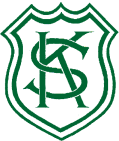 Staff signature		Name of School Kea C P School Kea C P School Kea C P School Kea C P School Name of childDate medicine provided by parentYear Group Quantity receivedName and strength of medicineExpiry dateQuantity returnedDose and frequency of medicineDateTime givenDose givenName of member of staffStaff initialsCommentsDateTime givenDose givenName of member of staffStaff initialsCommentsDateTime givenDose givenName of member of staffStaff initialsCommentsDateTime givenDose givenName of member of staffStaff initialsCommentsDateTime givenDose givenName of member of staffStaff initialsCommentsDateTime givenDose givenName of member of staffStaff initialsComments